Unsere Veranstaltungen 2017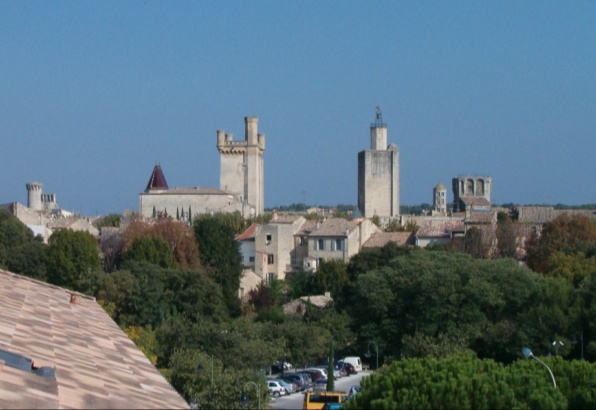 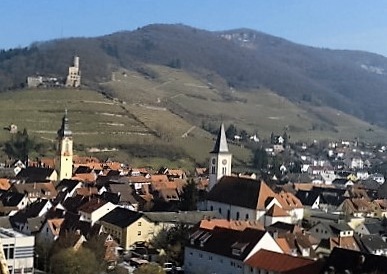  Aktuelle Informationen:  
 - Auf unserer Homepage: www.schriesheim-uzes.de 
-  Im Mitteilungsblatt der Stadt Schriesheim  	Förderkreis  Partnerschaft  Schriesheim – Uzès e.V.
	E-Mail: info@schriesheim-uzes.de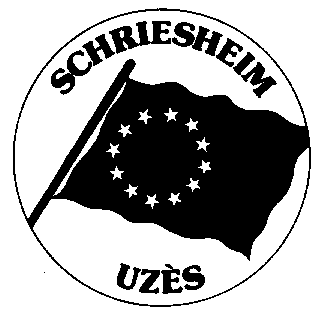 15.JanuarNeujahrsmatinée „Schriesheimer Köpfe“, 10.30 Uhr,
HistorischesRathaus, Schriesheim27.JanuarVHS-Weinseminar mit Vortrag „Franche-Comté“, VHS, 19.00 Uhr05.MärzTeilnahme am Mathaisemarkt-Festzug12.MärzMathaisemarkt-Stammtisch, 11 Uhr,  BdS-Zelt16.MärzJahreshauptversammlung, 20 Uhr,
Gasthaus „Zum Goldenen Hirsch“03.AprilAnboulen, „Place d’Uzès“, 18 Uhr11./18.JuniKulturfahrt 9.JuliTour de Schriesheim, das Fahrrad-Event für die Familie14.JuliSommerkino, „Unter dem Apfelbaum“02./06.AugustJahresfahrt 2017 zum „Fête Votive“ in Uzès2./3.September„Taverne d’Uzès“, Straßenfest 23.OktoberAbboulen, „Place d’Uzès“, 17 Uhr 7.DezemberNikolaus-Stammtisch, 19.30 Uhr, Gasthaus „HAUSER“